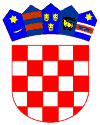 REPUBLIKA HRVATSKAOSJEČKO-BARANJSKA ŽUPANIJATemeljem članka 23. stavka 6. Zakona o vatrogastvu („Narodne novine“, broj 125/19. i 114/22.), članka 6. stavka 2. Sporazuma o osnivanju Područne vatrogasne zajednice Čepin  KLASA: 250-01/23-01/05, URBROJ: 2158-12-23-6 od 29. lipnja 2023. godine i članka 36. Statuta Općine Vladislavci („Službeni glasnik Općine Vladislavci“ 3/13, 3/17, 2/18, 4/20,5/20- pročišćeni tekst,  8/20, 2/21 i 3/21-pročišćeni tekst) općinski načelnik Općine Vladislavci, donosiODLUKUo imenovanju predstavnika osnivača u SkupštinuPodručne vatrogasne zajednice Čepin Članak 1.Za predstavnika osnivača u Skupštinu Područne vatrogasne zajednice Čepin, imenuje se:Norbert Čisar, Kiš Ferenca 26, Hrastin, OIB: 51958645967. Članak 2.	Ova Odluka stupa na snagu danom donošenja, a objavit će se u „Službenom glasniku Općine Vladislavci“.KLASA: 250-01/23-01/05UR.BROJ: 2158-41-02-23-7Vladislavci, 10. srpnja  2023. Općinski načelnikMarjan Tomas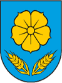 OPĆINA VLADISLAVCIOPĆINSKI NAČELNIK